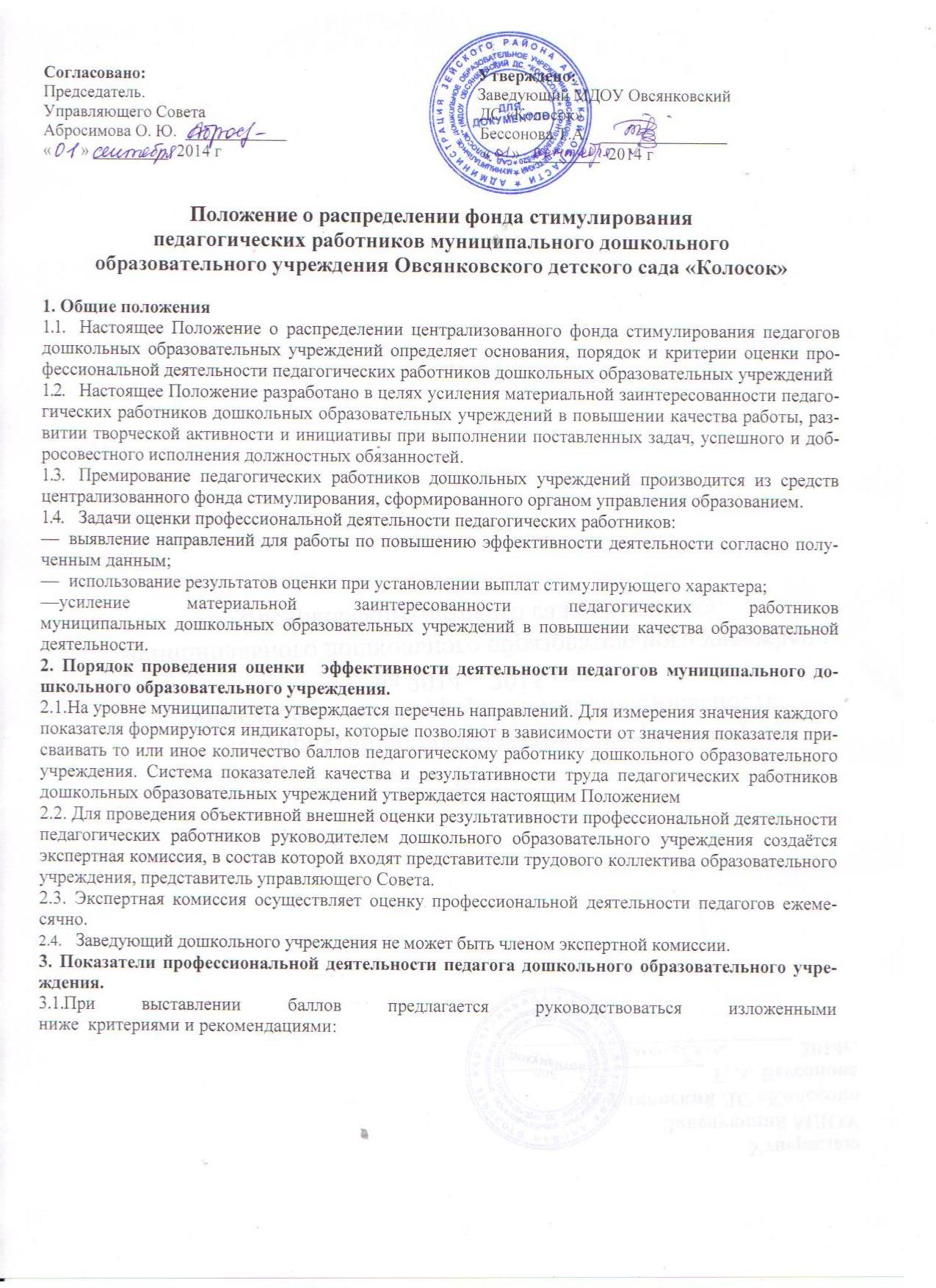 Критерии, понижающие  стимулирующую часть оплаты труда.3.2.Суммарная оценка определяется следующим образом: оценивается каждый показатель деятельности педагогического работника в баллах, затем баллы  суммируются.3.3..Оценочный лист с соответствующими баллами заполняется и подписывается по итогам работы ежемесячно заместителем заведующего по УВР.4.Порядок распределения централизуемой на муниципальном уровне части ФОТ образовательных учреждений для стимулирования качества и результативности труда утверждается на муниципальном уровне.4.1. Распределение стимулирующих выплат осуществляется 1 раз в месяц. На основании показателей работы педагогических работников дошкольного образовательного учреждения, стимулирующие выплаты педагогическим работникам МДОУ определяются в соответствии с настоящим Положением.4.2. Денежный эквивалент стимулирующих выплат определяется исходя из суммы набранных педагогом баллов и цены одного балла.4.3. Стимулирующие выплаты по результатам труда распределяются экспертной комиссией, по представлению заместителя  заведующего по УВР.4.4. Заместитель заведующего по УВР, представляет экспертной комиссии аналитическую информацию о показателях деятельности работников, как основание для их стимулирования.4.5. Экспертная комиссия принимает решение о стимулировании педагогов большинством голосов открытым голосованием при условии присутствия не менее половины членов комиссии с учетом мнения представительного члена трудового коллектива работников.4.6 Результаты предоставляются на рассмотрение и утверждение Управляющему совету.Решение Управляющего Совета оформляется протоколом. 4.7. На основании протокола Управляющего Совета учреждения заведующий дошкольным учреждением утверждает результаты распределения приказом, на основании которого осуществляются ежемесячные выплаты стимулирующей части ФОТ педагогическим работникам дошкольного образовательного учреждения.5. Порядок подачи и рассмотрения апелляций на результаты оценкиВ случае несогласия педагогического работника с оценкой результативности его профессиональной деятельности, он вправе подать апелляцию.Апелляция подаётся в письменном виде на имя заведующего дошкольным учреждением с указанием конкретных критериев и баллов, по которым возникло разногласие и документальных данных, подтверждающих неправомерность вынесенной оценки.Апелляция не может содержать претензий к составу  комиссии и процедуре оценки.На основании поданной апелляции в срок не позднее двух рабочих дней со дня подачи апелляции созывается для её рассмотрения заседание комиссии.В присутствии педагогического работника, подавшего апелляцию, члены комиссии ещё раз проводят проверку правильности оценки, основываясь на представленных документальных данных. Оценка, данная комиссией на основе результатов рассмотрения апелляции, является окончательной. Критерий  1. Показатели профессиональной деятельности педагогических работников дошкольного образовательного учрежденияКритерий  1. Показатели профессиональной деятельности педагогических работников дошкольного образовательного учрежденияКритерий  1. Показатели профессиональной деятельности педагогических работников дошкольного образовательного учрежденияКритерий  1. Показатели профессиональной деятельности педагогических работников дошкольного образовательного учрежденияКритерий  1. Показатели профессиональной деятельности педагогических работников дошкольного образовательного учрежденияКритерий  1. Показатели профессиональной деятельности педагогических работников дошкольного образовательного учреждениякритериибаллыспособы измеренияспособы измеренияспособы измеренияспособы измерения1.1 Увеличение коэффициента посещаемости детей (групп ясельного  возраста). посещаемость составляет свыше 81% посещаемость  составляет 75-80%посещаемость составляет 70-75 %432табель посещаемоститабель посещаемоститабель посещаемоститабель посещаемости1.2 Увеличение коэффициента посещаемости детей ( групп дошкольного возраста). посещаемость свыше  91%посещаемость  81-90%посещаемость ниже 75-80%432табель посещаемоститабель посещаемоститабель посещаемоститабель посещаемости1. 3 Показатель адаптации вновь пришедших детей   (для всех возрастов)2 б. за каждого ребенкарезультаты листов адаптациирезультаты листов адаптациирезультаты листов адаптациирезультаты листов адаптации1.4 Снижение или стабильно низкий уровень заболеваемости воспитанников (ясельного возраста) по итогам месяцадо 2 случаев заболевания в группе до 3 случаев заболеваниядо 4 случаев заболевания431мониторинг посещаемостимониторинг посещаемостимониторинг посещаемостимониторинг посещаемости1.5 Снижение или стабильно низкий уровень заболеваемости воспитанников (дошкольного  возраста) по итогам месяцадо 1 случая заболевания в группе до 2 случаев заболевания до 3 случаев заболевания431мониторинг посещаемостимониторинг посещаемостимониторинг посещаемостимониторинг посещаемости1.6 Работа с разновозрастной группойПо 1 б. за каждый возраст1.7. Коэффициент за работу с детьми сверх нормыПо 1 б. за ребенкаКритерий 2. Позитивные результаты воспитанников Критерий 2. Позитивные результаты воспитанников Критерий 2. Позитивные результаты воспитанников Критерий 2. Позитивные результаты воспитанников Критерий 2. Позитивные результаты воспитанников Критерий 2. Позитивные результаты воспитанников 2.1.Наличие призовых мест в конкурсахуровень  дошкольного учреждения (за каждое)муниципального уровня (за каждое)областного уровня (за каждое)всероссийского уровня (за каждое)1-34-67-910-12наличие грамот, дипломов и т.д.наличие грамот, дипломов и т.д.наличие грамот, дипломов и т.д.наличие грамот, дипломов и т.д.Критерий 3. Участие в инновационной деятельностиКритерий 3. Участие в инновационной деятельностиКритерий 3. Участие в инновационной деятельности3.1. Разработка и представление проектов, авторских программ.уровень  дошкольного учреждения (за каждое)муниципального уровня (за каждое)областного уровня (за каждое)всероссийского уровня (за каждое)34563456авторские программы, проекты, перспективные планыавторские программы, проекты, перспективные планыавторские программы, проекты, перспективные планы3.2. Участие воспитателя в работе экспертных комиссий, групп, жюри конкурсов, творческих лабораторий, общественной жизни села.уровень  дошкольного учреждения муниципального уровня областного уровня всероссийского уровня 3 балл4 балла5 балла6 балла3 балл4 балла5 балла6 балла3.3. Система работы с документами курируемых педагогов. До 5 балловДо 5 балловНаличие документации, результаты контроляНаличие документации, результаты контроляНаличие документации, результаты контроля3.4. Работа с сайтом ДОУ5 баллов5 балловНаличие публикаций, результаты контроляНаличие публикаций, результаты контроляНаличие публикаций, результаты контроляКритерий 4.Участие в профессиональных конкурсах, грантах, конференциях, семинарах, методических объединениях и т.д.Критерий 4.Участие в профессиональных конкурсах, грантах, конференциях, семинарах, методических объединениях и т.д.Критерий 4.Участие в профессиональных конкурсах, грантах, конференциях, семинарах, методических объединениях и т.д.Критерий 4.Участие в профессиональных конкурсах, грантах, конференциях, семинарах, методических объединениях и т.д.Критерий 4.Участие в профессиональных конкурсах, грантах, конференциях, семинарах, методических объединениях и т.д.Критерий 4.Участие в профессиональных конкурсах, грантах, конференциях, семинарах, методических объединениях и т.д.4.1.Результат участия  педагога:первое призовое место (за каждое)второе призовое место (за каждое)третье призовое место (за каждое)участник109851098510985грамоты, дипломыграмоты, дипломы4.2 Участие в организации и проведении семинаров, совещаний, конференций, методических объединений и т.д.:уровень дошкольного учреждения (за каждое)муниципального уровня (за каждое)областного уровня (за каждое)681068106810материалы совещаний, семинаров материалы совещаний, семинаров Критерий 5. Обогащение и распространение собственного педагогического опыта Критерий 5. Обогащение и распространение собственного педагогического опыта Критерий 5. Обогащение и распространение собственного педагогического опыта Критерий 5. Обогащение и распространение собственного педагогического опыта Критерий 5. Обогащение и распространение собственного педагогического опыта Критерий 5. Обогащение и распространение собственного педагогического опыта 5.1. Педагогом проведены открытые мероприятия (мастер-классы, НОД, уровень дошкольного учреждения (за каждое)муниципального уровня (за каждое)областного уровня (за каждое)всероссийского уровня (за каждое)789107891078910материалы мастер-класса, НОДматериалы мастер-класса, НОД5.2. Размещение материалов по своей деятельности:- на сайте учреждения- СМИ города и района, ТВ- всероссийские журналы, ТВ357357357материалы публикацийматериалы публикаций5.3. Наличие собственного обобщенного педагогического опыта. Его представленность на уровне:- уровень дошкольного учреждения- муниципальный уровень- региональный уровень- федеральный уровень123512351235материалы публикацийматериалы публикацийКритерий 6 . Работа с родителямиКритерий 6 . Работа с родителямиКритерий 6 . Работа с родителямиКритерий 6 . Работа с родителямиКритерий 6 . Работа с родителямиКритерий 6 . Работа с родителями6.1. Отсутствие обоснованных жалоб со стороны участников образовательного процесса на качество работы педагога8 баллов8 баллов8 баллов6.2. Сложность контингента  семьи воспитанников (работа с неблагополучными семьями).2 балла 2 балла 2 балла  мероприятия мероприятия6.3 Отсутствие задолженности за питание воспитанников3 балла3 балла3 баллаСведения бухгалтерии учрежденияСведения бухгалтерии учрежденияКритерий 7. Использование современных образовательных технологий, в том числе ИКТ в воспитательной и образовательной деятельностиКритерий 7. Использование современных образовательных технологий, в том числе ИКТ в воспитательной и образовательной деятельностиКритерий 7. Использование современных образовательных технологий, в том числе ИКТ в воспитательной и образовательной деятельностиКритерий 7. Использование современных образовательных технологий, в том числе ИКТ в воспитательной и образовательной деятельностиКритерий 7. Использование современных образовательных технологий, в том числе ИКТ в воспитательной и образовательной деятельностиКритерий 7. Использование современных образовательных технологий, в том числе ИКТ в воспитательной и образовательной деятельности7.1. Применение воспитателем проектных методик и технологий в образовательном процессеИспользуется в системе – 5 баллов;
используется периодически – 2 баллаИспользуется в системе – 5 баллов;
используется периодически – 2 баллаИспользуется в системе – 5 баллов;
используется периодически – 2 баллаучебно-методические материалыучебно-методические материалы7.2. Использование воспитателем в образовательном процессе здоровьесберегающих технологийДо 20 дней – 3 баллаОт 21 до 50 – 2 баллаОт 51 до 80 дней – 1 баллДо 20 дней – 3 баллаОт 21 до 50 – 2 баллаОт 51 до 80 дней – 1 баллДо 20 дней – 3 баллаОт 21 до 50 – 2 баллаОт 51 до 80 дней – 1 баллСтатистика пропусков по заболеваемостиСтатистика пропусков по заболеваемостиКритерий 9. Дополнительная образовательная деятельностьКритерий 9. Дополнительная образовательная деятельностьКритерий 9. Дополнительная образовательная деятельностьКритерий 9. Дополнительная образовательная деятельностьКритерий 9. Дополнительная образовательная деятельностьКритерий 9. Дополнительная образовательная деятельность9.1 Ведение кружковой работы 5 5 5 5 Наличие документации, результаты контроляКритерий 10. Общественная активностьКритерий 10. Общественная активностьКритерий 10. Общественная активностьКритерий 10. Общественная активностьКритерий 10. Общественная активностьКритерий 10. Общественная активность10.1.Проявляет творческую активность в подготовке к праздничным мероприятиям, показным выступлениямРазработка сценария, подготовка к мероприятию – 5 баллов Участие в мероприятии – 2 баллаРазработка сценария, подготовка к мероприятию – 5 баллов Участие в мероприятии – 2 баллаРазработка сценария, подготовка к мероприятию – 5 баллов Участие в мероприятии – 2 балламероприятиямероприятия10.2 Работа педагога без больничного листа5 баллов5 баллов5 баллов10.3 Выполнение срочной работы, дежурства2 балла за каждый2 балла за каждый2 балла за каждыйТравматизм, воспитанников во время образовательного процесса-8Наличие травмы, результаты контроляПредписания вышестоящих органов (в рамках должностных инструкции), не выполненные в срок -2Наличие документа, результаты контроляОбоснованные жалобы участников образовательного процесса.-8Наличие жалобы, результаты контроляНарушение режима дня, правил техники безопасности, охраны жизни и здоровья воспитанников, противопожарной, антитеррористической безопасности.-2Результаты контроляНарушение установленных сроков сдачи отчетности всех видов и форм-2Результаты контроляНарушение Устава, правил внутреннего распорядка, иных локальных правовых актов учреждения, должностных инструкций.-2Результаты контроляНевыполнение учебной программы.-8Результаты контроляКритерий  1. Показатели профессиональной деятельности логопеда дошкольного образовательного учрежденияКритерий  1. Показатели профессиональной деятельности логопеда дошкольного образовательного учрежденияКритерий  1. Показатели профессиональной деятельности логопеда дошкольного образовательного учрежденияКритерий  1. Показатели профессиональной деятельности логопеда дошкольного образовательного учрежденияКритерий  1. Показатели профессиональной деятельности логопеда дошкольного образовательного учреждениякритериибаллыспособы измеренияспособы измеренияспособы измерения1.1 Работа с детьми (сверх нормы)3Критерий 2. Позитивные результаты воспитанников Критерий 2. Позитивные результаты воспитанников Критерий 2. Позитивные результаты воспитанников Критерий 2. Позитивные результаты воспитанников Критерий 2. Позитивные результаты воспитанников 2.1. Организация и проведение мероприятий, повышающих авторитет и имидж учреждения.Подготовка детей к участию в конкурсах, праздниках, соревнованиях:- на уровне дошкольного учреждения (за каждое);- на муниципальном уровне (за каждое);- на региональном уровне (за каждое);- на федеральном уровне (за каждое);- на международном уровне (за каждое).12345поощренияпоощренияпоощрения2.2.Наличие призовых мест в конкурсахуровень  дошкольного учреждения (за каждое)муниципального уровня (за каждое)областного уровня (за каждое)всероссийского уровня (за каждое)1-34-67-910-12наличие грамот, дипломов и т.д.наличие грамот, дипломов и т.д.наличие грамот, дипломов и т.д.2.3. Показатели мониторинга по выявлению детей с речевыми нарушениями. Наличие системы и анализ результатов логопедической работы.До 50% - 1балл;
от 50% и выше – 3 балламониторингмониторингмониторингКритерий 3. Участие в инновационной деятельностиКритерий 3. Участие в инновационной деятельностиКритерий 3. Участие в инновационной деятельности3.1. Разработка и представление проектов, авторских программ, перспективных плановуровень  дошкольного учреждения (за каждое)муниципального уровня (за каждое)областного уровня (за каждое)всероссийского уровня (за каждое)34563456авторские программы, проекты, перспективные планыавторские программы, проекты, перспективные планы3.2. Коррекционно-развивающая логопедическая работа с детьми. Разработка письменных рекомендаций воспитателям групп по развитию речи детей.уровень  дошкольного учреждения (за каждое)муниципального уровня (за каждое)областного уровня (за каждое)всероссийского уровня (за каждое)12341234учебно-методические материалы, электронный продуктучебно-методические материалы, электронный продукт3.3. Участие воспитателя в работе экспертных комиссий, групп, жюри конкурсов, творческих лабораторий.уровень  дошкольного учреждения муниципального уровня областного уровня всероссийского уровня 3 балл4 балла5 балла6 балла3 балл4 балла5 балла6 баллаКритерий 4.Участие в профессиональных конкурсах, грантах, конференциях, семинарах, методических объединениях и т.д.Критерий 4.Участие в профессиональных конкурсах, грантах, конференциях, семинарах, методических объединениях и т.д.Критерий 4.Участие в профессиональных конкурсах, грантах, конференциях, семинарах, методических объединениях и т.д.Критерий 4.Участие в профессиональных конкурсах, грантах, конференциях, семинарах, методических объединениях и т.д.Критерий 4.Участие в профессиональных конкурсах, грантах, конференциях, семинарах, методических объединениях и т.д.4.1.Результат участия  педагога:первое призовое место (за каждое)второе призовое место (за каждое)третье призовое место (за каждое)участник109851098510985грамоты, дипломы4.2 Участие в организации и проведении на базе учреждения семинаров, совещаний, конференций, методических объединений и т.д.:уровень дошкольного учреждения (за каждое)муниципального уровня (за каждое)областного уровня (за каждое)681068106810материалы совещаний, семинаров Критерий 5. Обогащение и распространение собственного педагогического опыта Критерий 5. Обогащение и распространение собственного педагогического опыта Критерий 5. Обогащение и распространение собственного педагогического опыта Критерий 5. Обогащение и распространение собственного педагогического опыта Критерий 5. Обогащение и распространение собственного педагогического опыта 5.1. Педагогом проведены открытые мероприятия (мастер-классы, НОД, уровень дошкольного учреждения (за каждое)муниципального уровня (за каждое)областного уровня (за каждое)всероссийского уровня (за каждое)789107891078910материалы мастер-класса, НОД5.2. Размещение материалов по своей деятельности:- на сайте учреждения- СМИ города и района, ТВ- всероссийские журналы, ТВ357357357материалы публикаций5.3. Наличие собственного обобщенного педагогического опыта. Его представленность на уровне:- уровень дошкольного учреждения- муниципальный уровень- региональный уровень- федеральный уровень123512351235материалы публикацийКритерий 6 . Работа с родителямиКритерий 6 . Работа с родителямиКритерий 6 . Работа с родителямиКритерий 6 . Работа с родителямиКритерий 6 . Работа с родителями6.1 Отсутствие обоснованных жалоб со стороны родителей (законных представителей) на качество работы педагога8886.2. Эффективность просветительской работы с использованием интерактивных и иных нетрадиционных форм взаимодействия с родителями.222учебно-методические материалы, электронный продукт6.3. Эффективность взаимодействия с семьями воспитанников для обеспечения полноценного развития ребенка. Систематическая просветительская деятельность педагога, направленная на полноценное развитие ребенка.Активное вовлечение родителей в жизнь ДОУ (организация праздников, конкурсов, КВН, досугов и др.).2 балла2 балла2 балла2 балла2 балла2 балламероприятияКритерий 8. Общественная активностьКритерий 8. Общественная активностьКритерий 8. Общественная активностьКритерий 8. Общественная активностьКритерий 8. Общественная активность11.1.Проявляет творческую активность в подготовке к праздничным мероприятиям, показным выступлениямдо 5 до 5 до 5 мероприятия